                     Załącznik do Uchwały Rady Powiatu Wejherowskiego         Nr  V//XIV/147/15          z dnia 18 grudnia  2015r.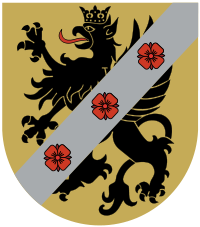 POWIATOWY PROGRAM PRZECIWDZIAŁANIA PRZEMOCY W RODZINIE I OCHRONY OFIAR PRZEMOCY W RODZINIE NA LATA 2016- 2020Wejherowo, grudzień 2015r.Spis treści                                                               str.Wprowadzenie							         		  3	Prawo wobec przemocy w rodzinie						  4Zadania samorządu powiatowego w zakresie przeciwdziałaniaw  przemocy  rodzinie							  5 Zadania służb pomocowych							  52.2.1 Policja									  62.2.2 Jednostki organizacyjne pomocy społecznej				  62.2.3 Placówki oświatowo – wychowawcze				              72.2.4 Publiczne i niepubliczne ośrodki zdrowia				  82.2.5 Gminne komisje rozwiązywania problemów alkoholowych	              9Zjawisko przemocy w rodzinie w powiecie wejherowskim – diagnoza	  103.1 Miejskie i gminne ośrodki pomocy społecznej - przeciw przemocy	  103.2 Powiatowe  Centrum Pomocy Rodzinie - działania interwencyjne		  113.3 Działania interwencyjne i prewencyjne Policji przeciw przemocy		  13 3.4 Edukacja przeciw przemocy							  183.5 Zespoły Interdyscyplinarne w powiecie wejherowskim			  20Cele i kierunki działań								  24Realizacja programu								  285.1. Realizatorzy programu							  285.2. Źródła finansowania								  285.3. Monitoring i ewaluacja							  29VI.  Załączniki do Programu								  306.1 „Powiatowy program korekcyjno – edukacyjny dla sprawców        przemocy  w rodzinie na lata 2016 – 2020”				              30								Wprowadzenie	Opracowanie powiatowego programu przeciwdziałania przemocy w rodzinie i ochrony ofiar przemocy w rodzinie jest  obowiązkiem powiatu  wynikającym  z art.6 ust. 3 pkt.1 ustawy z dnia 29 lipca 2005 r. o przeciwdziałaniu przemocy w rodzinie                                           ( j.t. Dz. U. z 2015r., poz. 1390 ). Obowiązujący Powiatowy Program Przeciwdziałania Przemocy w Rodzinie i Ochrony Ofiar Przemocy w Rodzinie na lata 2011 – 2015 z dniem 31 grudnia 2015 roku traci moc, wobec czego zachodzi konieczność opracowania i przyjęcia  Programu na  lata  2016 – 2020.Niniejszy dokument określa kompleksowe działania skierowane  na profilaktykę przeciwdziałania przemocy, edukację i ochronę ofiar przemocy, edukację i terapię  sprawców stosujących przemoc oraz wspieranie kompetencji służb realizujących postanowienia ustawy zarówno na szczeblu gminnym jak i powiatowym. Zaplanowane działania są spójne                z wyznaczonymi kierunkami w dokumentach strategicznych zarówno krajowych jak                 i powiatowych tj. Krajowego Programu Przeciwdziałania Przemocy w Rodzinie                              na lata 2014-2020 oraz Powiatowej Strategii Rozwiązywania Problemów Społecznych na lata 2014-2020. 	Prawo wobec przemocy w rodziniePrzemoc w rodzinie uznawana jest za zjawisko ogólnospołeczne i znajduje się pod szczególnym nadzorem organizacji międzynarodowych takich jak Organizacja Narodów Zjednoczonych, Rada Europy czy Unia Europejska, które w przyjętych deklaracjach, rekomendacjach oraz dyrektywach, nakazują państwom członkowskim podejmowanie działań na rzecz ograniczania zjawiska przemocy, w tym przemocy w rodzinie.W  Polsce warunki do skuteczniejszego zwalczania zjawiska przemocy w rodzinie określa między innymi: Ustawa z dnia 29 lipca 2005 r., o przeciwdziałaniu przemocy w rodzinie                   ( j.t. Dz. U. z 2015r.,  poz. 1390), Rozporządzenie Rady Ministrów z dnia 13 września 2011r., w sprawie procedury          „Niebieskie Karty” oraz wzorów formularzy „Niebieska Karta”                                       ( Dz. U., Nr 209, poz. 1245),Rozporządzenie Ministra Zdrowia z dnia 22 października 2010 r. w sprawie wzoru zaświadczenia lekarskiego o przyczynach i rodzaju uszkodzeń ciała związanych            z użyciem przemocy w rodzinie ( Dz. U., Nr 201 poz. 1334),Rozporządzenie Ministra Pracy i Polityki Społecznej z dnia 22 lutego 2011 r.                  w sprawie standardu podstawowych usług świadczonych przez specjalistyczne ośrodki wsparcia dla ofiar przemocy w rodzinie, kwalifikacji osób zatrudnionych w tych ośrodkach, szczegółowych kierunków prowadzenia oddziaływań korekcyjno-edukacyjnych wobec osób stosujących przemoc w rodzinie oraz kwalifikacji osób prowadzących oddziaływania korekcyjno-edukacyjne  (Dz. U. Nr  50 poz. 259),Rozporządzenie Ministra Spraw Wewnętrznych i Administracji z dnia 31 marca 2011 r. w sprawie procedury postępowania przy wykonywaniu czynności odebrania dziecka z rodziny w razie bezpośredniego zagrożenia życia lub zdrowia dziecka w związku z przemocą w rodzinie (Dz. U. Nr 81 poz. 448),Uchwała Rady Ministrów z dnia 29 kwietnia 2014r., w sprawie ustanowienia Krajowego Programu Przeciwdziałania Przemocy w Rodzinie na lata 2014 – 2020.        Krajowy Program Przeciwdziałania Przemocy w Rodzinie na lata 2014 – 2020, w przyjętych obszarach i kierunkach działań wskazuje jednostki samorządu terytorialnego na szczeblu m.in. gminnym i powiatowym, jako realizatorów tych działań, które samodzielnie lub w partnerstwie podejmują nowatorskie i dostosowane do lokalnych potrzeb przedsięwzięcia na rzecz przeciwdziałania przemocy w rodzinie.	Niniejszy program wpisuje się w swoich założeniach w wytyczne Programu Krajowego, i  uwzględnia potrzeby Powiatu. Zadania samorządu powiatowego w zakresie przeciwdziałania przemocy  rodzinie        Zgodnie z art. 6  ustawy z dnia 29 lipca 2005r., o przeciwdziałaniu przemocy w rodzinie                  do zadań własnych Powiatu należy w szczególności:opracowanie i realizacja powiatowego programu przeciwdziałania przemocy                      w rodzinie oraz ochrony ofiar przemocy w rodzinie, opracowanie i realizacja programów służących działaniom profilaktycznym mającym na celu udzielenie specjalistycznej pomocy, zwłaszcza w zakresie promowania                     i wdrożenia prawidłowych metod wychowawczych w stosunku do dzieci w rodzinach zagrożonych przemocą w rodzinie, zapewnienie osobom dotkniętym przemocą w rodzinie miejsc w ośrodkach wsparcia; zapewnienie osobom dotkniętym przemocą w rodzinie miejsc w ośrodkach interwencji kryzysowej. Natomiast do zadań z zakresu administracji rządowej realizowanych przez Powiat należy w szczególności:  tworzenie i prowadzenie specjalistycznych ośrodków wsparcia dla ofiar przemocy w rodzinie, opracowywanie i realizacja programów oddziaływań korekcyjno-edukacyjnych dla osób stosujących przemoc w rodzinie.  Zadania służb pomocowych           Organami, które z mocy prawa mają obowiązek podejmować czynności służbowe w związku z ochroną rodzin i osób doświadczających przemocy ze strony bliskich są:Policja,Jednostki organizacyjne pomocy społecznej,Placówki oświatowo – wychowawcze,Publiczne i niepubliczne placówki ochrony zdrowia,Gminne komisje rozwiązywania problemów alkoholowych.Każda z wymienionych służb w ramach swoich uprawnień zobowiązana jest do udzielenia niezbędnego wsparcia osobom doświadczającym przemocy domowej, a w szczególności:PolicjaUdziela osobie, co do której istnieje podejrzenie, że jest dotknięta przemocą                         w rodzinie, niezbędnej pomocy, w tym udziela pierwszej pomocy.Organizuje niezwłocznie dostęp do pomocy medycznej, jeżeli wymaga tego stan zdrowia osoby, co do której istnieje podejrzenie, że jest dotknięta przemocą                        w rodzinie.Podejmuje, w razie potrzeby, inne niezbędne czynności zapewniające ochronę życia, zdrowia i mienia osób, co do których istnieje podejrzenie, że są dotknięte przemocą              w rodzinie, włącznie z zastosowaniem na podstawie odrębnych przepisów w stosunku do osoby, wobec której istnieje podejrzenie, że stosuje przemoc w rodzinie, środków przymusu bezpośredniego i zatrzymania.Przeprowadza, o ile jest to możliwe, z osobą wobec której istnieje podejrzenie że stosuje przemoc w rodzinie, rozmowę w szczególności o odpowiedzialności karnej za znęcanie się fizyczne lub psychiczne nad osobą najbliższą lub inną osobą pozostającą w stałym lub przemijającym stosunku zależności od osoby, wobec której istnieje podejrzenie, że stosuje przemoc w rodzinie, oraz wzywa tę osobę do zachowania zgodnego z prawem i zasadami współżycia społecznego.Przeprowadza na miejscu zdarzenia, w przypadkach niecierpiących zwłoki, czynności procesowe w niezbędnym zakresie, w granicach koniecznych do zabezpieczenia śladów i dowodów przestępstwa.Uczestniczy w pracach zespołów interdyscyplinarnych i grup roboczych.Podejmuje działania mające na celu zapobieganie zagrożeniom mogącym występować w rodzinie, w szczególności składa systematyczne wizyty sprawdzające stan bezpieczeństwa osoby, co do której istnieje podejrzenie, że jest dotknięta przemocą                  w rodzinie, w zależności od potrzeb określonych przez zespół interdyscyplinarny lub grupę roboczą.Jednostki organizacyjne pomocy społecznej.Diagnozują sytuację i potrzeby osoby, co do której istnieje podejrzenie, że jest dotknięta przemocą w rodzinie; Udzielają kompleksowych informacji o:możliwościach uzyskania pomocy, w szczególności psychologicznej, prawnej, socjalnej i pedagogicznej, oraz wsparcia, w tym o instytucjach i podmiotach świadczących specjalistyczną pomoc na rzecz osób dotkniętych przemocą w rodzinie, formach pomocy dzieciom doznającym przemocy w rodzinie oraz o instytucjach                    i podmiotach świadczących tę pomoc,możliwościach podjęcia dalszych działań mających na celu poprawę sytuacji osoby, co do której istnieje podejrzenie, że jest dotknięta przemocą w rodzinie,o możliwościach podjęcia leczenia lub terapii i udziale w programach oddziaływań korekcyjno-edukacyjnych dla osób stosujących przemoc w rodzinie oraz  o konsekwencji stosowania przemocy w rodzinie.Organizują niezwłocznie dostęp do pomocy medycznej, jeżeli wymaga tego stan zdrowia osoby, co do której istnieje podejrzenie, że jest dotknięta przemocą                         w rodzinie.Udzielają kompleksowych informacji o możliwościach uzyskania pomocy i wsparcia, w tym o uprawnieniu do uzyskania bezpłatnego zaświadczenia lekarskiego o ustaleniu przyczyn i rodzaju uszkodzeń ciała związanych z użyciem przemocy w rodzinie oraz         o instytucjach i podmiotach świadczących specjalistyczną pomoc na rzecz osób doświadczających przemocy.Zapewniają osobie, co do której istnieje podejrzenie, że jest dotknięta przemocą                    w rodzinie, w zależności od potrzeb, schronienie w całodobowej placówce świadczącej pomoc. Mogą prowadzić rozmowy z osobami, wobec których istnieje podejrzenie, że stosują przemoc w rodzinie, na temat konsekwencji stosowania przemocy w rodzinie oraz informują te osoby o możliwościach podjęcia leczenia lub terapii i udziale w programach oddziaływań korekcyjno-edukacyjnych dla osób stosujących przemoc w rodzinie.Zgłaszają na Policję lub do Prokuratury Rejonowej podejrzenie o popełnieniu przestępstwa względem osoby, co do której istnieje uzasadnione podejrzenie, że jest dotknięta przemocą.Uczestniczą w pracach zespołów interdyscyplinarnych i grup roboczych.	2.2.3. Placówki oświatowo – wychowawcze.Udzielają kompleksowych informacji o:możliwościach uzyskania pomocy, w szczególności psychologicznej, prawnej, socjalnej i pedagogicznej, oraz wsparcia, w tym o instytucjach i podmiotach świadczących specjalistyczną pomoc na rzecz osób dotkniętych przemocą w rodzinie,możliwościach podjęcia dalszych działań mających na celu poprawę sytuacji osoby, co do której istnieje podejrzenie, że jest dotknięta przemocą w rodzinie.Organizują niezwłocznie dostęp do pomocy medycznej, jeżeli wymaga tego stan zdrowia osoby, co do której istnieje podejrzenie, że jest dotknięta przemocą w rodzinie.Udzielają kompleksowych informacji o możliwościach uzyskania pomocy i wsparcia, w tym o uprawnieniu do uzyskania bezpłatnego zaświadczenia lekarskiego o ustaleniu przyczyn i rodzaju uszkodzeń ciała związanych z użyciem przemocy w rodzinie oraz         o instytucjach i podmiotach świadczących specjalistyczną pomoc na rzecz osób doświadczających przemocyInformują osoby wobec których istnieje podejrzenie, że stosują przemoc w rodzinie o możliwościach podjęcia leczenia lub terapii i udziale w programach oddziaływań korekcyjno-edukacyjnych dla osób stosujących przemoc w rodzinie oraz edukują ich na temat konsekwencji stosowania przemocy w rodzinie.Diagnozują sytuację i potrzeby osoby, co do której istnieje podejrzenie, że jest dotknięta przemocą w rodzinie, w tym w szczególności wobec dzieci.Udzielają kompleksowych informacji rodzicowi, opiekunowi prawnemu, faktycznemu lub osobie najbliższej o możliwościach pomocy psychologicznej, prawnej, socjalnej i pedagogicznej oraz wsparcia rodzinie, w tym o formach pomocy dzieciom świadczonych przez instytucje i podmioty w zakresie specjalistycznej pomocy na rzecz osób dotkniętych przemocą w rodzinie.Zgłaszają na Policję lub do Prokuratury Rejonowej podejrzenie o popełnieniu przestępstwa względem osoby, co do której istnieje uzasadnione podejrzenie, że jest dotknięta przemocą.Uczestniczą w pracach zespołów interdyscyplinarnych i grup roboczych.2.2.4. Publiczne i niepubliczne placówki ochrony zdrowia.Udzielają kompleksowych informacji o możliwościach uzyskania pomocy i wsparcia, w tym o uprawnieniu do uzyskania bezpłatnego zaświadczenia lekarskiego o ustaleniu przyczyn i rodzaju uszkodzeń ciała związanych z użyciem przemocy w rodzinie oraz         o instytucjach i podmiotach świadczących specjalistyczną pomoc na rzecz osób doświadczających przemocy. Zobowiązane są do wykonania badanie lekarskiego w celu ustalenia przyczyn                i rodzaju uszkodzeń ciała związanych z przemocą w rodzinie oraz wydania bezpłatnego  zaświadczenia w tym przedmiocie (zgodnie z art. 3 ust. 1 pkt. 5 ustawy z dnia 29 lipca 2005 r. o przeciwdziałaniu przemocy w rodzinie).Wykonują czynności związane z diagnostyką oraz koniecznością terapii pacjenta.Zgłaszają na Policję lub do Prokuratury Rejonowej podejrzenie o popełnieniu przestępstwa względem osoby, co do której istnieje uzasadnione podejrzenie, że jest dotknięta przemocą.Uczestniczą w pracach zespołów interdyscyplinarnych i grup roboczych.Gminne komisje rozwiązywania problemów alkoholowych.Diagnozują sytuację i potrzeby osoby, co do której istnieje podejrzenie, że jest dotknięta przemocą w rodzinie;Udzielają kompleksowych informacji o:możliwościach uzyskania pomocy, w szczególności psychologicznej, prawnej, socjalnej i pedagogicznej, oraz wsparcia,  instytucjach i podmiotach świadczących specjalistyczną pomoc na rzecz osób dotkniętych przemocą w rodzinie, formach pomocy dzieciom doznającym przemocy w rodzinie oraz o instytucjach   i podmiotach świadczących tę pomoc, możliwościach podjęcia dalszych działań mających na celu poprawę sytuacji osoby, co do której istnieje podejrzenie, że jest dotknięta przemocą w rodzinie.Organizują niezwłocznie dostęp do pomocy medycznej, jeżeli wymaga tego stan zdrowia osoby, co do której istnieje podejrzenie, że jest dotknięta przemocą                          w rodzinie.Udzielają kompleksowych informacji o możliwościach uzyskania pomocy i wsparcia, w tym o uprawnieniu do uzyskania bezpłatnego zaświadczenia lekarskiego o ustaleniu przyczyn i rodzaju uszkodzeń ciała związanych z użyciem przemocy w rodzinie oraz         o instytucjach i podmiotach świadczących specjalistyczną pomoc na rzecz osób doświadczających przemocy.Mogą prowadzić rozmowy z osobami, wobec których istnieje podejrzenie, że stosują przemoc w rodzinie, na temat konsekwencji stosowania przemocy w rodzinie oraz informują te osoby o możliwościach podjęcia leczenia lub terapii i udziale                           w programach oddziaływań korekcyjno-edukacyjnych dla osób stosujących przemoc w rodzinie.Zgłaszają na Policję lub do Prokuratury Rejonowej podejrzenie o popełnieniu przestępstwa względem osoby, co do której istnieje uzasadnione podejrzenie, że jest dotknięta przemocą.Uczestniczą w pracach zespołów interdyscyplinarnych i grup roboczych.Zjawisko przemocy w rodzinie w Powiecie Wejherowskim – diagnoza.Miejskie i gminne ośrodki pomocy społecznej w powiecie – przeciw przemocy.W ośrodkach pomocy społecznej w powiecie wejherowskim, które  realizowały zadania Gminy w zakresie przeciwdziałania przemocy  organizowano specjalistyczne poradnictwo dla ofiar i sprawców przemocy, zakładano „Niebieskie Karty”. W sytuacjach zagrażających bezpieczeństwu i życiu szczególnie dzieci umieszczano je poza rodziną. Tabela 1.  Ilość osób objętych wsparciem poradnictwa specjalistycznego w ośrodkach                   pomocy społecznej  w  latach  2011– 2014.Tabela 2.  Prowadzone procedury „Niebieska Karta” w latach 2011 – 2014.Tabela 3. Liczba dzieci odebranych z rodziny w związku z przemocą w rodzinie.Przedstawione powyżej dane statystyczne  wskazują, że na wysokim poziomie utrzymuje się liczba prowadzonych procedur, jednocześnie obserwuje się wzrost liczby zakańczanych procedur. Instytucje pomocowe w związku z wykonywaniem swoich czynności służbowych zawiadamiają organy ścigania w przypadkach podjęcia wiadomości o prawdopodobieństwie popełnienia przestępstwa z użyciem przemocy w rodzinie. Udzielają wsparcia specjalistycznego w tym psychologicznego, prawnego i pedagogicznego zarówno ofiarom jak i sprawcom przemocy. Znacznie częściej z pomocy specjalistów korzystają osoby doznające przemocy.  Powiatowe Centrum Pomocy Rodzinie – działania interwencyjne.	W Powiatowym Centrum Pomocy Rodzinie w Wejherowie działa Zespół Interwencji Kryzysowej, który prowadzi specjalistyczne poradnictwo w zakresie psychologicznym, pedagogicznym i prawnym. Interwencja kryzysowa prowadzona w Centrum, to  działania doraźne, krótkoterminowe, zmierzające do udzielenia natychmiastowej pomocy osobom znajdującym się w sytuacji kryzysowej, które  polegają na zapewnieniu wsparcia emocjonalnego, poczucia bezpieczeństwa, zredukowaniu lęku. Wsparcie Zespołu Interwencji Kryzysowej to zintegrowane, interdyscyplinarne działania podejmowane na rzecz osób           i rodzin, a czasem całych grup będących w stanie kryzysu, których celem jest zapobieganie utracie lub przywracanie utraconej równowagi w wymiarze psychicznym i społecznym,                     a także zdolności do działania i autonomii klientów Centrum.Wykres 1. Liczba osób korzystających ze wsparcia specjalistów Zespołu Interwencji                     Kryzysowej  w latach 2011 – 2014.W roku 2014 odnotowano znaczny spadek osób w stosunku do roku 2013, którym udzielono wsparcia w związku z przemocą w rodzinie. Zjawisko to jest związane z rosnącą liczbą osób, które korzystają ze wsparcia specjalistycznego na terenie swoich gmin.Powiatowe Centrum Pomocy Rodzinie w Wejherowie będące koordynatorem „Powiatowego Programu Przeciwdziałania Przemocy w Rodzinie i Ochrony Ofiar Przemocy na lata 2011 – 2015”, w 2011 i 2012 roku realizowano Program „Razem Przeciw Przemocy”, na które otrzymało środki finansowe w ramach rządowego Programu Osłonowego                   „Wspieranie Jednostek Samorządu Terytorialnego w Tworzeniu Systemu Przeciwdziałania Przemocy w Rodzinie”.  Tabela 4.  Program „Razem przeciw przemocy 2011 – 2012”.Pozyskano środki finansowe w łącznej kwocie 73.080,00zł, które przeznaczono na działania profilaktyczne, terapeutyczne oraz korekcyjno – edukacyjne.  W ramach realizowanych zadań ze wsparcia skorzystało łącznie 1116 osób ( 160 w 2011 roku i 956 w 2012 roku).Realizując cele „Powiatowego Programu Przeciwdziałania Przemocy w Rodzinie i Ochrony Ofiar Przemocy na lata 2011 – 2015” podejmowano następujące zadania:organizowano szkolenia i warsztaty mające na celu podniesienie kompetencji służb działających na rzecz przeciwdziałania przemocy  w rodzinie – 220 osób,wprowadzono do szkolnych programów wychowawczych i profilaktycznych treści edukacyjne nt. przemocy w rodzinie,utworzono 13 gablot informacyjnych nt. zjawiska przemocy w rodzinie,prowadzono kampanię informacyjną nt. zjawiska przemocy i jego profilaktyki. (rozpowszechniono  plakaty, ulotki, broszury i opaski na rękę – łącznie rozdystrybuowano 5.305 materiałów informacyjnych).              Rada Powiatu Wejherowskiego Uchwałą NR IV/XXV/303/13 z dnia 26 kwietnia 2013r. przyjęła „Powiatowy Program Korekcyjno – Edukacyjny dla Osób Stosujących Przemoc w Rodzinie na lata 2013-2015”. Realizację tego zadania Powiatowe Centrum Pomocy Rodzinie w Wejherowie, zleciło Stowarzyszeniu Gmin Powiatu Wejherowskiego na Rzecz Wspólnego Rozwiązywania  Problemów Alkoholowych „Zdrowa Rodzina – Zdrowa Gmina” Ośrodek Profilaktyki i Rozwiązywania  Problemów Alkoholowych w Wejherowie z siedzibą w Wejherowie, ul. Kościuszki 2. W latach 2013-2014 do programu przystąpiło łącznie 29 uczestników, jednakże terapię ukończyło 17 sprawców.W 2013 roku prowadzono również grupę wsparcia dla 12 kobiet doświadczających przemocy.Działania interwencyjne i prewencyjne Policji przeciw przemocy.Wykres 2. Interwencje domowe Policji w latach 2011 – 2014.Komenda Powiatowa Policji w okresie od 2009 do  2013 roku odnotowała sukcesywny wzrost interwencji domowych. Dynamika zjawiska przemocy w rodzinie w kontekście podejmowanych interwencji była różna, a  najwyższe wartości osiągnęła w latach                 2009 – 2011 (w roku 2009 -15,09% ogółu interwencji w związku z przemocą domową,                    w 2010 – 15,35%, 2011- 16,32%). Rok 2012  i 2013 charakteryzował się spadkiem interwencji w związku z przemocą ( 2012 – 12,36%; 2013 – 8,5%), natomiast w  roku 2014 ponownie odnotowano wzrost interwencji  do 10,56% .Tabela 5. Niebieskie Karty w latach 2011 – 2014 zakładane przez Policję wg miejsca                    zamieszkania ofiary przemocy.Obserwuje się  spadek liczby „Niebieskich Kart” zakładanych na wsiach przy jednoczesnej labilności tej liczby na obszarach miejskich. Powyższe może wynikać  z mniejszej świadomości mieszkańców terenów wiejskich o ich prawach.   W latach 2010 – 2012 w wyniku przemocy domowej Policja  odnotowała ogółem 1775 osób pokrzywdzonych. Wykres 3. Niebieskie Karty założone przez podmioty uprawnione w 2012 - 2014r.Z przedstawionego wyżej wykresu wynika, że w dalszym ciągu „Niebieskie Karty” zakładane są przede wszystkim przez instytucje, które w świadomości społecznej są do tego powołane. Zauważalny jest wyraźnie niski poziom zakładanych kart przez instytucje oświatowe i służby zdrowia, co najprawdopodobniej spowodowane jest  bądź brakiem umiejętności ich zakładania przez pracowników  tych instytucji lub wszczynania procedury przez oświatę tylko wobec ich wychowanków, w przypadku jej ujawnienia. Natomiast w przypadku ujawnienia przemocy  wobec rodziców lub opiekunów sprawy kierowane są do ośrodków pomocy społecznej lub PCPR. Wykres 4.  Pokrzywdzeni w wyniku przemocy domowej wg płci w latach 2011 – 2014.Najczęściej doznającymi przemocy są w dalszym ciągu kobiety, niepokojącym jest również fakt, iż w wyniku przemocy domowej cierpią także  dzieci, które doświadczają przemocy bezpośredniej bądź są jej świadkami. Przemoc w rodzinie w powiecie wejherowskim przybiera różne formy z czego najczęściej, osoby doznają przemocy psychicznej, fizycznej, oraz innego rodzaju zachowań naruszających godność i autonomię człowieka.  Złożoność oddziaływań sprawców na swoje ofiary powoduje głębokie zaburzenia w funkcjonowaniu  społecznym i emocjonalnym członków rodzin, których przemoc dotyczy.Wykres 5.  Osoby, wobec których istnieje podejrzenie, że stosują przemoc wg płci w                    latach 2011– 2014.	Wśród sprawców przemocy domowej dominują mężczyźni. Dowodzi to tezy, iż                  w kulturze naszego powiatu dominuje patriarchalny model rodziny.Tabela 6. Sprawcy przemocy pod wpływem alkoholu w latach 2011 – 2014.	Akty przemocy w znamienitej większości przypadków dokonywane są pod wpływem alkoholu, w badanym okresie przemoc pod wpływem alkoholu stanowiła odpowiednio 64,2% w 2011r., 86,63% w 2012 r., 81,67% w 2013 r. i 87,06% w 2014 r.Tabela 7. Działania interwencyjne związane z przemocą w rodzinie podejmowane przez Policję w latach 2011 – 2014r.W ramach procedury „Niebieska Karta” funkcjonariusze Policji prowadzili postępowania przygotowawcze dotyczące przemocy domowej z art. 207 k.k, za znęcanie się fizyczne lub psychiczne nad osobą najbliższą lub nad inną osobą pozostającą w stałym lub przemijającym stosunku zależności od sprawcy albo nad małoletnimi lub innymi osobami nieporadnymi ze względu na ich stan psychiczny lub fizyczny.Wykres 6.  Postępowania przygotowawcze dotyczące przemocy domowej                       w latach 2011 – 2014.Realizując procedurę „Niebieska Karta” funkcjonariusze Policji ściśle współpracowali                       z jednostkami organizacyjnymi pomocy społecznej, Gminnymi Komisjami Rozwiązywania Problemów Alkoholowych, organizacjami pozarządowymi wykonującymi zadania zlecone              z zakresu przeciwdziałania przemocy w rodzinie, placówkami opiekuńczo – wychowawczymi.Edukacja przeciw przemocy.Placówki Oświatowe podejmowały działania w zakresie przeciwdziałania przemocy                        w rodzinie w  obszarach:wsparcie dla uczniów dotkniętych przemocą,tworzenie i realizacja szkolnych programów na rzecz   profilaktyki przemocy.	Wobec uczniów objętych procedurą Niebieskiej Karty, placówki oświatowe udzielały regularnego wsparcia psychologicznego i pedagogicznego, podejmowały współpracę                      z ośrodkami pomocy społecznej w zakresie realizacji tejże procedury. 	Na terenie powiatu wejherowskiego placówki oświatowe realizowały szkolne programy profilaktyki i szkolne programy wychowawcze, w ramach których prowadzono  następujące programy zawierające treści dotyczące obszaru przemocy w rodzinie:„ Kultura dla tolerancji”,„ Szkoła bez przemocy”,„ Lekcje przestrogi”,„ Dziecko w sieci”,„Dziecko – Świadek”,„ Dobre rodzicielstwo”,„Przeciwdziałanie przemocy psychicznej i fizycznej oraz niwelowanie agresywnych zachowań”,„Jak radzić sobie z agresją”,„Rola konfliktów w życiu człowieka”,„ Złość, agresja ,przemoc- sposoby panowania nad swoimi emocjami”„ Mediacje jako sposób rozwiązywania konfliktów”,„Asertywność – sztuka mówienia NIE”,„ Bezpieczny uczeń”,„Prawa dziecka” .	W ramach działań profilaktycznych realizowanych w oparciu o w/w programy placówki:udostępniały materiały informacyjne i edukacyjne nt. placówek i instytucji udzielających wsparcia,prowadziły we współpracy z Powiatowym Centrum Pomocy Rodzinie w Wejherowie gabloty poświęcone tematyce przemocy,prowadziły pogadanki z psychologiem oraz lekcje wychowawcze mające na celu zwiększenie świadomości dotyczące przemocy i sposobów radzenia sobie z nią, poszerzały wiedzę z zakresu odpowiedzialności cywilnej, karnej, prowadziły pozalekcyjne zajęcia : kółka przedmiotowe i koła zainteresowań, stanowiące alternatywną formę spędzania czasu wolnego przez młodzież,dokonywały diagnozy i monitorowały zachowania i  frekwencję uczniów,współpracowały z rodzicami uczniów w zakresie nie tylko postępów edukacyjnych, ale również zachowania, profilaktyki przemocy rówieśniczej i cyberprzemocy,współpracowały z JOPS, kuratorami, policją, sądem, zespołami interdyscyplinarnymi, w sytuacjach tego wymagających,włączały działania wolontariackie  do profilaktyki i edukacji szkolnej również                w zakresie przeciwdziałania przemocy,w ramach programu „Kultura dla tolerancji” mającego na celu rozwijanie wiedzy na temat mechanizmów dyskryminacji i wykluczenia realizowane były szkolenia dla pedagogów szkół ponadgimnazjalnych powiatu, olimpiada sportowa, konkurs plastyczno – fotograficzno – filmowy „Prawa człowieka - oczami tolerancji”, warsztaty edukacyjne, krajowe i międzynarodowe,powoływały wewnętrzne szkolne zespoły ds.  przeciwdziałania przemocy w rodzinie              i ochrony ofiar przemocy w rodzinie,kadra pedagogiczna sukcesywnie podnosiła kwalifikacje zawodowe w zakresie problematyki trudnych zachowań uczniów, radzenia sobie  w sytuacjach kryzysowych, aktualizacji wiedzy dotyczącej aspektów prawnych w tej dziedzinie. Zespoły Interdyscyplinarne w powiecie wejherowskim	Ustawa o przeciwdziałaniu przemocy w rodzinie nakłada  na samorządy gmin obowiązek powoływania Zespołów Interdyscyplinarnych, które z mocy ustawy podejmują i inicjują działania w stosunku do zewnętrznych podmiotów i instytucji zajmujących się zjawiskiem przemocy w rodzinie oraz w stosunku do osób i rodzin dotkniętych przemocą domową.	W powiecie wejherowskim wszystkie z dziesięciu Gmin, powołały Zespoły Interdyscyplinarne. W skład zespołów wchodzą pracownicy pomocy społecznej, policji, służby zdrowia, oświaty, zespołów kuratorskiej służby sądowej, organizacji pozarządowych, rady gminy, prokuratorów.Celem Zespołów Interdyscyplinarnych jest:budowanie lokalnego systemu wsparcia dla osób i rodzin doświadczających przemocy,wypracowywanie standardów współpracy międzyinstytucjonalnej na rzecz przeciwdziałania przemocy.Realizując w/w cele Zespoły Interdyscyplinarne :diagnozowały problem przemocy w rodzinie,inicjowały interwencje w środowiskach dotkniętych przemocą,podejmowały działania wobec sprawców przemocy,realizowały działania określone w Gminnych Programach Przeciwdziałania Przemocy i Ochrony Ofiar Przemocy,podejmowały działania edukacyjne wobec członków Zespołów Interdyscyplinarnych oraz innych służb pomocowych.	Wszystkie Zespoły Interdyscyplinarne realizują przyjęte stosownymi uchwałami Gminne Programy Przeciwdziałania Przemocy  w Rodzinie i Ochrony Ofiar Przemocy.                   Grupy Robocze powoływane przez przewodniczących Zespołów Interdyscyplinarnych realizują postanowienia procedury „ Niebieska Karta”. Najczęściej w grupach roboczych uczestniczą Policjanci oraz przedstawiciele jednostek organizacyjnych pomocy społecznej. Na posiedzenia grup zapraszani są również przedstawiciele oświaty oraz gminnych komisji rozwiązywania problemów alkoholowych ( GKRPA).Grupy Robocze w ramach swoich kompetencji realizują zadania:diagnozują problem przemocy,tworzą plany pomocy rodzinie,udzielają wsparcia ofiarom, ( socjalne, prawne, psychologiczne)podejmują interwencje,kierują na specjalistyczną terapię,( GKRPA) monitorują sytuację rodzin, podejmują działania w celu odseparowania sprawcy od ofiar.Wnioski         Z opracowanej diagnozy  zjawiska przemocy w rodzinie na terenie powiatu wejherowskiego, wynika, że Powiat w większości realizuje obowiązki określone ustawą o przeciwdziałaniu przemocy w rodzinie należące do zadań własnych i zleconych przez administrację rządową, a mianowicie:opracowuje i realizuje powiatowy program przeciwdziałania przemocy  w rodzinie i ochrony ofiar przemocy,opracowuje i realizuje programy profilaktyczne,opracowuje i realizuje program korekcyjno - edukacyjny dla sprawców przemocy.          W powiecie brak jest specjalistycznych ośrodków wsparcia dla ofiar przemocy w rodzinie,        o których mowa w art. 6  ust. 4 pkt 1 ustawy o przeciwdziałaniu przemocy w rodzinie, co skutkuje brakiem możliwości zapewnienia osobom dotkniętym przemocą w rodzinie schronienia na czas kryzysu na terenie powiatu wejherowskiego.           Dotychczasowe doświadczenia wskazują, że  w koniecznych sytuacjach Gminy starają się zabezpieczyć dobro rodzin i osób poprzez współfinansowanie wynajmu lokali mieszkalnych na wolnym rynku. Jednakże zasadnym jest podjęcie działań w kolejnych latach, zmierzających do utworzenia ośrodka wsparcia na terenie powiatu lub zlecenie jego prowadzenia przez organizację pozarządową w drodze otwartego konkursu ofert.Dynamika zjawiska przemocy wskazuje, że:wzrasta liczba osób doznających przemocy, które korzystają ze wsparcia psychologicznego w punktach poradnictwa specjalistycznego na terenie gmin przy równoczesnym spadku liczby korzystających ze wsparcia specjalistycznego w Zespole interwencji kryzysowej działającym przy Powiatowym Centrum Pomocy Rodzinie w Wejherowie, odnotowuje się niski wskaźnik udziału sprawców przemocy domowej                          w podejmowaniu współpracy ze specjalistami,utrzymuje się wysoki wskaźnik prowadzonych procedur NK przy równoczesnym   wzroście liczby zakańczanych  procedur przez zespoły interdyscyplinarne,ponad 80% przypadków przemocy związanych jest z nadużywaniem alkoholu,spada liczba zakładanych NK w środowiskach wiejskich i wzrasta wskaźnik NK zakładanych w miastach,w latach 2013-2014 wzrosła liczba spraw kierowanych do organów ścigania, co oznacza, że rośnie liczba przypadków przemocy w rodzinie mającej znamiona przestępstwa ściganego z urzędu, istnieje szeroka oferta edukacyjna i profilaktyczna nt. zjawiska przemocy dla młodzieży szkół dla których organem prowadzącym jest powiat,pracownicy oświaty i służby zdrowia znacznie rzadziej wszczynają procedurę        „ Niebieska Karta” niż pozostałe powołane do tego organy,konieczne jest przeszkolenie w formie warsztatowej nauczycieli, pedagogów, psychologów oraz pracowników służby zdrowia w zakresie prowadzenia procedury „Niebieska Karta”Analiza powyższych danych statystycznych wskazuje na konieczność:  uwzględnienia w kolejnych latach oferty pomocowej dla ofiar i sprawców przemocy  w postaci ośrodka wsparcia,opracowania i wdrażania programów profilaktycznych i działań informacyjnych skierowanych nie tylko do dzieci i młodzieży, ale również do osób dorosłych,  w zakresie prawidłowych i pozbawionych przemocy metod wychowawczych,propagowania zdrowego stylu życia bez używek, rozpowszechniania informacji o  formach kryzysów w rodzinie,  możliwościach uzyskania wsparcia w sytuacjach kryzysu w celu zapobiegania utrwalaniu i pogłębianiu się zachowań destrukcyjnych,rozszerzania specjalistycznej oferty pomocowej o terapię rodzin, ze względu na zwiększające się zainteresowanie rodzin,  specjalistycznym wsparciem, stworzenia powiatowego systemu wsparcia dla grup zawodowych zajmujących się pracą z rodzinami doświadczającymi przemocy w tym w szczególności dostępu do superwizji, coachingu.Cele i kierunki działańProfilaktyka i edukacja społeczna Ochrona i pomoc osobom dotkniętym przemocą w rodzinieOddziaływanie na osoby stosujące przemoc w rodzinieIV. Podnoszenie kompetencji służb i przedstawicieli  podmiotów  realizujących działania z zakresu przeciwdziałania przemocy w rodzinie.Realizacja programuRealizatorzy programuProgram realizowany będzie przez podmioty określone w  kierunkach działań niniejszego Programu, a w szczególności:Powiatowe Centrum Pomocy Rodzinie w Wejherowie,miejskie i gminne ośrodki pomocy społecznej z terenu powiatu wejherowskiego,zespoły interdyscyplinarne z terenu powiatu wejherowskiego,Komendę Powiatową Policji oraz jej  jednostki terenowe,publiczne i niepubliczne instytucje służby zdrowia,placówki oświatowe,gminne komisje rozwiązywania problemów alkoholowych,organizacje pozarządowe.Zadania określone w programie będą realizowane przez w/w podmioty samodzielnie lub we współpracy. Koordynatorem Programu będzie Powiatowe Centrum Pomocy Rodzinie w Wejherowie.5.2. Źródła finansowania         Z uwagi  na pięcioletni okres obowiązywania programu oraz  różnorodność podmiotów zaangażowanych  w  realizację zadań, środki finansowe na realizację zadań będą uwzględniane w rocznych planach finansowych poszczególnych jednostek.        Jednostki i organizacje uczestniczące w realizacji programu będą aplikować o środki zewnętrzne na realizację właściwych sobie zadań określonych w  programie.	Środki Finansowe na realizację programu będą pochodzić z:budżetu  Powiatu Wejherowskiego w tym planów finansowych jednostek organizacyjnych Powiatu,dotacji budżetu państwa na realizację zadań  zleconych,funduszy europejskich,środków pozyskiwanych w ramach programów resortowych oraz grantów,budżetów Gmin.5.3. Monitoring i ewaluacja           W okresie obowiązywania, program będzie analizowany w procesie monitoringu, który prowadzony będzie w oparciu o: coroczne raportowanie i ocenę zgodności faktycznego postępu z założeniami              i celami programu,ocenę nowych wyzwań i zagrożeń,Ewaluacji i monitoringowi podlegają standard i dostępność usług oraz stopień i realizacja celów. Powiatowe Centrum Pomocy Rodzinie w Wejherowie będące koordynatorem programu w imieniu Powiatu Wejherowskiego, będzie raportowało rokrocznie działania realizowane w ramach programu i przedstawiało rezultaty podejmowanych zadań i potrzeby przy okazji przedstawiania Radzie Powiatu Wejherowskiego rocznego sprawozdania z działalności Powiatowego Centrum Pomocy Rodzinie w Wejherowie.Załącznik do Powiatowego Programu Przeciwdziałania Przemocy w Rodzinie i 		Ochrony Ofiar Przemocy w Rodzinie na lata 2016-2020PROGRAMKOREKCYJNO EDUKACYJNYDLA OSÓB STOSUJĄCYCH PRZEMOCW RODZINIENA LATA 2016 - 2020WPROWADZENIE	Przemoc w rodzinie to przemoc w stosunku do osób bliskich. Najczęściej jest kierowana do osób zależnych i powszechnie rozumiana jako zespół zachowań atakujących, nadzorujących i kontrolujących o charakterze fizycznym i emocjonalnym, których celem jest zniewolenie drugiej osoby, wyeliminowanie jej suwerenności, podporządkowanie jej myśli i działań potrzebom i żądaniom sprawcy. Ustawa z dnia 29 lipca 2005 roku o przeciwdziałaniu przemocy w rodzinie                       (j.t Dz. U. z 2015 r.,poz. 1390 ), definiuje przemoc jako jednorazowe lub powtarzające się umyślne działanie lub zaniechanie naruszające prawa lub dobra osobiste członków rodziny, w szczególności narażające te osoby na niebezpieczeństwo utraty życia i zdrowia, naruszające ich godność, nietykalność cielesną, wolność, w tym seksualną, powodujące szkody na ich zdrowiu fizycznym lub psychicznym, a także wywołujące cierpienia i krzywdy moralne. 	Polityka społeczna Państwa ukierunkowana na podejmowanie szeroko pojmowanych działań profilaktycznych w zakresie przeciwdziałania przemocy, dzięki oferowanym narzędziom daje możliwość wspierania rodzin w dążeniu do ich harmonijnego rozwoju.           Jeśli  funkcjonowanie rodzin pogarsza się, odbija się to ujemnie na funkcjonowaniu jednostek  i całej społeczności,  zatem w interesie samorządów  leży  tworzenie  warunków do ich harmonijnego rozwoju. Wsparciem instytucjonalnym należy wówczas objąć rodziny, które stają przed problemami, z którymi samodzielnie nie potrafią, bądź też nie są w stanie sobie poradzić.	Jednym z proponowanych działań mających na celu wsparcie rodzin uwikłanych w przemoc domową, są programy korekcyjno – edukacyjne dla sprawców przemocy. Zadaniem programu jest zastosowanie metod edukacyjnych, socjologicznych i psychologicznych wobec sprawców przemocy w celu zmiany ich postaw i zachowań.Program został opracowany w oparciu o rozporządzenie Ministra Pracy i Polityki Społecznej z dnia 22 lutego 2011 r. w sprawie standardu podstawowych usług świadczonych przez specjalistyczne ośrodki wsparcia dla ofiar przemocy w rodzinie, kwalifikacji osób zatrudnionych w tych ośrodkach, szczegółowych kierunków prowadzenia oddziaływań korekcyjno-edukacyjnych wobec osób stosujących przemoc w rodzinie oraz kwalifikacji osób prowadzących oddziaływania korekcyjno-edukacyjne (Dz.U. 2011 nr 50 poz. 259), Niniejszy program służy realizacji zadań wynikających z Powiatowego Programu Przeciwdziałania Przemocy w Rodzinie i Ochrony Ofiar Przemocy na lata 2016 – 2020.DANE O SPRAWCACH PRZEMOCYWykres.1 Sprawcy przemocy w powiecie wejherowskim w latach 2010-2014      W związku z tym, że sprawcami przemocy są w przeważającej większości mężczyźni w latach 2013 -2015 realizowano powiatowy program korekcyjno-edukacyjny dla osób stosujących przemoc w rodzinie.  Zadanie to zlecono stowarzyszeniu Gmin Powiatu Wejherowskiego na Rzecz Wspólnego Rozwiązywania Problemów Alkoholowych „Zdrowa rodzina – zdrowa Gmina”. W latach 2013 – 2015 w programie uczestniczyło 17 osób, które przechodziły specjalistyczną terapię i brały udział w grupach wsparcia.CELE PROGRAMUCelem głównym programu jest Przeciwdziałanie przemocy w rodzinie poprzez kształtowanie postaw szacunku wobec osób bliskich, poszanowania ich autonomii oraz  poczucia odpowiedzialności moralnej i prawnej przez sprawców przemocy.Oddziaływania korekcyjno-edukacyjne wobec osób stosujących przemoc w rodzinie prowadzone są w celu:powstrzymania osoby stosującej przemoc w rodzinie przed dalszym stosowaniem przemocy,rozwijania umiejętności samokontroli i współżycia w rodzinie, kształtowania umiejętności w zakresie wychowywania dzieci bez używania przemocy w rodzinie,uznania przez osobę stosującą przemoc w rodzinie swojej odpowiedzialności za stosowanie przemocy,zdobycia i poszerzenia wiedzy na temat mechanizmów powstawania przemocy w rodzinie,zdobycia umiejętności komunikowania się i rozwiązywania konfliktów w rodzinie bez stosowania przemocy, uzyskania informacji o możliwościach podejmowania działań terapeutycznych.ADRESACI PROGRAMUAdresatami Programu są: dorośli  sprawcy przemocy domowej z terenu  powiatu wejherowskiego,skazani za czyny związane ze stosowaniem przemocy w rodzinie, odbywających karę pozbawienia wolności w zakładach karnych albo wobec których sąd warunkowo zawiesił wykonanie kary, zobowiązując je do uczestnictwa w oddziaływaniach korekcyjno-edukacyjnych, osoby stosujące przemoc w rodzinie, które uczestniczą w terapii leczenia uzależnienia od alkoholu lub narkotyków, lub innych środków odurzających, substancji psychotropowych albo środków zastępczych, dla których oddziaływania korekcyjno-edukacyjne mogą stanowić uzupełnienie podstawowej terapii,osoby, które w wyniku innych okoliczności zgłoszą się do uczestnictwa w programie korekcyjno-edukacyjnym.WARUNKI UCZESTNICTWA W PROGRAMIE             Warunkiem uczestnictwa w programie korekcyjno – edukacyjnym jest pomyślna kwalifikacja uczestnika, poprzedzona wywiadem dotyczącym sytuacji rodzinnej, prawnej, zdrowotnej i zawodowej. Przed przystąpieniem do zajęć korekcyjno – edukacyjnych uczestnik programu zawiera kontrakt w zakresie:uznania osobistej odpowiedzialności za fakt stosowania przemocy,systematycznego uczestnictwa w zajęciach wraz z określeniem sankcji za uchylanie się od udziału w programie,zobowiązania do zaniechania przemocy wobec członków rodziny i innymi ludźmi,zobowiązania do powstrzymania się  od spożywania alkoholu i substancji psychoaktywnych,zobowiązania do  bezpiecznego i zgodnego z zasadami współżycia społecznego zachowania w trakcie trwania zajęć.      Wobec uczestników programów, którzy zostali skierowania na zajęcia przez Sąd lub inne organy uprawnione stosuje się obowiązek powiadomienia tych organów o:przystąpieniu do programu,uchylania się od uczestnictwa w programie,zakończeniu uczestnictwa w programie.Uczestnictwa w programie odmawia się:Osobom chorym psychicznie.Uzależnionym od alkoholu i narkotyków.Osobom z zaburzeniami emocjonalnymi  i osobowości.REALIZATORZY PROGRAMURealizatorem Programu jest Powiat Wejherowski, w którego imieniu działa Powiatowe Centrum Pomocy Rodzinie w Wejherowie.Koordynatorem Programu jest Dyrektor Powiatowego Centrum Pomocy Rodzinie w Wejherowie lub osoba przez niego wyznaczona.Realizator programu:realizuje program zgodnie z założonymi celami,zapewnia obsługę finansową programu,nadzoruje monitoring i ewaluację programu,pozyskuje partnerów i współpracuje  z nimi w zakresie realizacji programu.Oddziaływania korekcyjno – edukacyjne wobec sprawców przemocy prowadzone są przez osoby, które:ukończyły studia II stopnia na jednym z kierunków: psychologia, pedagogika, pedagogika specjalna, nauki o rodzinie, politologia, politologia i nauki społeczne w zakresie pedagogiki opiekuńczo-wychowawczej, resocjalizacji lub pracy socjalnej, albo na innym kierunku uzupełnionym studiami podyplomowymi w zakresie psychologii, pedagogiki, resocjalizacji,posiadają zaświadczenie o ukończeniu szkoleń w zakresie przeciwdziałania przemocy w rodzinie w wymiarze co najmniej 100 godzin, w tym w wymiarze 50 godzin w zakresie pracy z osobami stosującymi przemoc w rodzinie, mają udokumentowany co najmniej 3-letni staż pracy w instytucjach realizujących zadania na rzecz przeciwdziałania przemocy w rodzinie.Realizator Programu może zlecić prowadzenie Programu innym podmiotom,  które dają rękojmię należytego i zgodnego z obowiązującymi wytycznymi, wykonania zadania.SPOSÓB REALIZACJI PROGRAMU. Program korekcyjno – edukacyjny dla sprawców przemocy w rodzinie realizowany będzie w okresie obowiązywania Powiatowego Programu Przeciwdziałania Przemocy w Rodzinie i Ochrony Ofiar Przemocy w Rodzinie na lata 2016-2020 w cyklach rocznych. Program będzie obejmował spotkania indywidualne z każdym uczestnikiem programu, których celem jest rozpoznanie diagnostyczne, oraz spotkania grupowe, w celu edukacji uczestników w zakresie powstrzymywania się od zachowań przemocowych (wykłady oraz warsztaty). Ilość spotkań indywidualnych jest uzależniona od specyficznych potrzeb uczestnika.  Szczegółowa tematyka spotkań zostanie opracowana przez osoby prowadzące zajęcia i będzie zgodna z celami szczegółowymi  programu.Uczestnik programu odbędzie łącznie minimum 60 godzin zajęć. Jeden cykl programu obejmować będzie pracę z grupą liczącą nie więcej niż 15 osób. Zajęcia odbywać się będą raz w tygodniu.Udział uczestników w programie jest bezpłatny.PARTNERZY PROGRAMU	Realizacja programu korekcyjno – edukacyjnego w powiecie wejherowskim oparta będzie na współpracy realizatora programu z instytucjami i organizacjami na terenie powiatu, które zgodnie ze swoją  działalnością statutową realizują zadania ustawy o przeciwdziałaniu przemocy w rodzinie tj:ośrodkami pomocy społecznej w powiecie wejherowskim,zespołami interdyscyplinarnymi w powiecie wejherowskim,Prokuraturą Rejonową,Policją,Sądem Rejonowym,placówkami oświatowymi,instytucjami służby zdrowiaPartnerzy programu czynnie uczestniczyć będą w:rekrutacji uczestników.udzielaniu niezbędnego wsparcia realizatorowi w zakresie kontaktów z uczestnikiem i jego rodziną.ŹRÓDŁA FINANSOWANIA i KOSZTY PROGRAMU	Opracowanie i realizacja  programu korekcyjno – edukacyjnych dla osób stosujących przemoc w rodzinie jest zadaniem Powiatu z zakresu administracji rządowej.Środki na realizację programu będą pochodzić z: budżetu Państwa, budżetu Powiatu,ze  środków  w ramach programów resortowych.MONITORING I EWALUACJAW okresie obowiązywania, program jest analizowany w procesie monitoringu.                Jego istotą jest śledzenie i analizowanie faktycznych rezultatów.  Monitoring programu odbywa się poprzez ocenę zgodności faktycznego postępu z założeniami i celami programu.Realizator programu sporządza końcowe sprawozdanie  rzeczowo-finansowe z realizacji programu i przedkłada je rokrocznie Radzie Powiatu Wejherowskiego wraz ze sprawozdaniem z działalności Powiatowego Centrum Pomocy Rodzinie.Rodzaj wsparciaIlość osób które skorzystały z porad i wsparcia specjalistówIlość osób które skorzystały z porad i wsparcia specjalistówIlość osób które skorzystały z porad i wsparcia specjalistówIlość osób które skorzystały z porad i wsparcia specjalistówIlość osób które skorzystały z porad i wsparcia specjalistówIlość osób które skorzystały z porad i wsparcia specjalistówIlość osób które skorzystały z porad i wsparcia specjalistówIlość osób które skorzystały z porad i wsparcia specjalistówRodzaj wsparciaOfiary przemocyOfiary przemocyOfiary przemocyOfiary przemocySprawcy przemocySprawcy przemocySprawcy przemocySprawcy przemocyRodzaj wsparcia2011r2012r2013r2014r2011r2012r2013r2014rPsycholog5118823715415376763Pedagog25  90 53  83 61811  8Radca prawny33  84103144  1 82221Niebieskie KartyIlość NK w poszczególnych latach kalendarzowychIlość NK w poszczególnych latach kalendarzowychIlość NK w poszczególnych latach kalendarzowychIlość NK w poszczególnych latach kalendarzowychNiebieskie Karty2011r.2012r.2013r.2014r.Liczba prowadzonych procedur63478403428Liczba zakończonych procedur  8162254288Liczba spraw skierowanych do organów ścigania               ( Policja, Prokuratura)17  98  26 31Liczba spraw skierowanych do Sądu7251934WyszczególnienieW  latach kalendarzowychW  latach kalendarzowychW  latach kalendarzowychW  latach kalendarzowychWyszczególnienie2011r.2012r.2013r.2014rLiczba dzieci odebranych z rodziny w związku z przemocą0412Rodzaj zadania w ramach programu„ Razem przeciw przemocy”Liczba uczestników objętych wsparciem w 2011rLiczba uczestników objętych wsparciem w 2012rTerapia  dla małoletnich ofiary przemocy seksualnej.   3    3Warsztaty „Jak radzić sobie z agresją” dla  dzieci umieszczonych w placówkach opiekuńczo-wychowawczych z terenu Powiatu Wejherowskiego./ Warsztaty „Jak radzić sobie z agresją” dla uczniów klas I szkół ponadgimnazjalnych ,93832Terapia dla sprawców przemocy   810Porady specjalistyczne (prawne i psychologiczne)5689Terapia dla osób doświadczających przemocy-10Ewaluacja dotychczasowych programów dla osób stosujących przemoc dla  absolwentów terapii odwykowej-12Niebieskie Karty2011r.2012r.2013r2014rLiczba Niebieskich Kart – ogółem z tego:405325251284w miastach239183141185na wsiach166142110  99Sprawcy przemocy będący pod wpływem alkoholu2011 r.2012 r.2013 r.2014 r.Mężczyźni352280201239Kobiety   7   5    4  10Nieletni   1   0    0    0Działanie interwencyjne2011r.2012r.2013r2014rZatrzymanie sprawców2942621168Doprowadzenie do policyjnych pomieszczeń do wytrzeźwienia318262199223Umieszczenie dzieci w pieczy zastępczej lub u rodziny niezamieszkującej wspólnie   4   4   1   0Udzielenie pomocy medycznej, umieszczenie w szpitalu20213127Lp.Rodzaj działaniaProponowane zadania w ramach działaniaRealizatorzyPartnerzy1 Diagnoza zjawiska przemocy w rodzinie na obszarze  powiatu , w tym w odniesieniu do gmin, ustalenie odsetka populacji rodzin zagrożonych przemocą w rodzinie.Sporządzanie rocznych sprawozdań z realizacji postanowień ustawy o przeciwdziałaniu przemocy w rodzinie przez podmioty uprawnione,  analiza  populacji rodzin zagrożonych przemocą i wdrażanie działań zaradczych. Sporządzenie diagnozy zjawiska przemocy w rodzinie przez wyspecjalizowana instytucję przed nowym okresem programowania.ZI/OPS/PCPRNGO2Prowadzenie lokalnych kampanii społecznych.Publikacja artykułów prasowych, emisja audycji radiowych i telewizyjnych dot. funkcji i  wartości rodziny, wychowania bez przemocy,  lokalnego systemu wsparcia osób i rodzin doświadczających przemocy z udziałem władz lokalnych.Przygotowanie i rozpropagowanie informatorów o przeciwdziałaniu przemocy.PCPR UG/UM/ OPS/Policja/GKRP/Jednostki Służby Zdrowia/ Parafie na obszarze Powiatumedia3Współpraca pomiędzy organami samorządu terytorialnego a kościołami lub związkami wyznaniowymi  w celu wprowadzenia elementów edukacji na temat zjawiska przemocy w rodzinie w ramach działania poradni prowadzonych przez kościoły lub związki wyznaniowe lub do programów nauk przedmałżeńskich.Organizowanie konferencji szkoleniowych nt. zjawiska przemocy oraz przeciwdziałania przemocy w rodzinie dla środowiska duchownych i zorganizowanych grup społecznych działających przy parafiach z terenu powiatu.PCPR/OPS/ZI/GKRPAParafie i związki wyznaniowe w Powiecie4 Opracowanie i realizacja programów służących działaniom profilaktycznym mającym na celu udzielenie specjalistycznej pomocy zwłaszcza w zakresie promowania i wdrożenia prawidłowych metod wychowawczych w stosunku do dzieci w rodzinach zagrożonych przemocą w rodzinie.Realizacja szkolnych programów profilaktycznych zakresie przeciwdziałania przemocy w rodzinie.Propagowanie za pośrednictwem lokalnych mediów postaw prospołecznych i prorodzinnych.Szkoły/przedszkola/Poradnia Psychologiczno – Pedagogiczna/ PZPO/ Wydział Edukacji Starostwa OPS/ZI/Policja/ media /NGOLp.Rodzaj działaniaProponowane zadania w ramach działaniaRealizatorzyPartnerzy1Zapewnienie osobom dotkniętym przemocą w rodzinie całodobowych miejsc w specjalistycznych ośrodkach wsparcia dla ofiar przemocy w rodzinie .Nawiązywanie i wzmacnianie współpracy pomiędzy instytucjami zapewniającymi miejsca w ośrodkach wsparcia.PCPR/OPS/ZINGO 2Tworzenie i zwiększanie zakresu działania oraz dostępności do lokalnych telefonów zaufania,  interwencyjnych lub informacyjnych dla osób dotkniętych przemocą w rodzinie.Upowszechnianie na stronach internetowych interwencyjnych telefonów zaufania w regionie.PCPR/ZI/OPS/Policja3Zapewnianie bezpieczeństwa krzywdzonym dzieciom w trybie art. 12a ustawy  o przeciwdziałaniu przemocy w rodzinie.Wypracowanie powiatowych procedur zabezpieczenia  dobra dzieci w związku z przemocą w rodzinie.Zapewnienie pieczy zastępczej dla dzieci w trybie 12a ustawy.OPS/PCPR/służba zdrowiaSąd /placówki opiekuńczo - wychowawcze4Opracowanie i realizacja programów terapeutycznych i pomocy psychologicznej dla osób dotkniętych  przemocą w rodzinie. Tworzenie indywidualnych programów pomocowych.Prowadzenie grup wsparcia, grup pomocowych.ZI/OPS/PCPRNGOLp.Rodzaj działaniaProponowane zadania w ramach działaniaRealizatorzyPartnerzy1 Ewidencjonowanie instytucji rządowych i samorządowych, podmiotów oraz organizacji pozarządowych, które realizują oferty dla osób stosujących przemoc w rodzinie, a w szczególności realizujących programy korekcyjno- -edukacyjne.Sporządzenie i aktualizacja informatorów o ofercie pomocowej dla osób stosujących przemoc w rodzinie.Przesyłanie zaktualizowanych informatorów z powiatu właściwym miejscowo prezesom sądów rejonowych, prokuratorom rejonowym, komendantom  powiatowych/miejskich Policji oraz gminom do dnia 15 lipca każdego kolejnego roku.PCPROPS/ZI/AŚ/NGO2Opracowanie i realizacja programów oddziaływań korekcyjno- -edukacyjnych dla osób stosującychprzemoc w rodzinie w warunkach wolnościowych i w jednostkach penitencjarnych.Rekrutacja uczestników do programów korekcyjno – edukacyjnych realizowanych w ramach  środków własnych powiatu.Pozyskiwanie środków rządowych  na realizację programów korekcyjno – edukacyjnych.PCPRZI/OPS/Sąd /NGO3Monitorowanie udziału osób stosujących przemoc w rodzinie w oddziaływaniach korekcyjno -  edukacyjnych dla osób stosujących przemoc w rodzinie. Analizowanie sytuacji rodzin pod katem ponownego wszczęcia procedury NK przez ZI.Informowanie przez ZI o ponownym wszczęciu procedury NK w rodzinie uczestnika programu korekcyjno – edukacyjnego.PCPRZI/OPS/NGO/AŚ4 Badanie skuteczności programów oddziaływań korekcyjno-edukacyjnych kierowanych do osób  stosujących przemoc w rodzinie poprzez monitorowanie ich zachowań przez okres do 3 lat po  ukończeniu programu korekcyjno-edukacyjnego.Przeprowadzanie ankiet ewaluacyjnych wśród uczestników programów i ich rodzin.Zapraszanie uczestników programów na cykliczne ( 1 x w roku przez okres 3 lat)  spotkania z terapeutą realizatora programu korekcyjno – edukacyjnego.PCPRNGO/Sąd/AŚ5Opracowanie i realizacja programów psychologiczno-terapeutycznych dla osób stosujących przemoc w rodzinie. Wdrażanie gminnych/powiatowych programów psychologiczno – terapeutycznych.Prowadzenie „ Szkoły dla rodziców”.OPS/ZI/PCPRNGO/ poradnie psychologiczno pedagogiczne6Badanie skuteczności programów psychologiczno-terapeutycznych dla osób stosujących przemoc w rodzinie .Przeprowadzanie ankiet ewaluacyjnych wśród uczestników programów psychologiczno – terapeutycznych i ich rodzin, wdrażanie działań zaradczych.OPS/ZI/PCPRNGO/ poradnie psychologiczno pedagogiczneLp.Rodzaj działaniaProponowane zadania w ramach działaniaRealizatorzyPartnerzy1Wdrożenie systemu wsparcia dla osób pracujących bezpośrednio z osobami dotkniętymi przemocą  w rodzinie i z osobami stosującymi przemoc, w formie m.in. superwizji, coachingu, grup wsparcia. Realizacja zadań własnych powiatu zgodnie z art.19 ust.14 i 15 ustawy z dnia z dnia 12 marca 2004 o pomocy społecznej  - Szkolenie i doskonalenie zawodowe kadr pomocy społecznej z terenu powiatu, oraz doradztwo metodyczne dla kierowników i pracowników jednostek organizacyjnych pomocy społecznej z terenu powiatu.                                                 Zlecenie prowadzenia superwizji/ coachingu  lub prowadzenia grup wsparcia dla pracowników  JOPS pracujących bezpośrednio z osobami dotkniętymi przemocą  w rodzinie i z osobami stosującymi przemoc.Organizowanie przez służby w ramach swoich kompetencji szkoleń z zakresu przeciwdziałania przemocy, działań interwencyjnych.PCPR/ ZI/OPSOświata/Policja /Służba ZdrowiaZI/OPSOświata/Policja /Służba Zdrowia